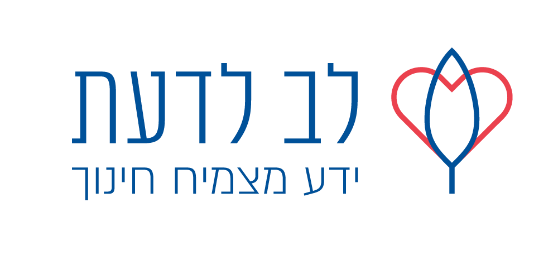 מעשה אדםמעשה ה'להכין חרב פיפיות קטנה שקשה למצוא אותה.עגלון יושב בחדר המקרה.להחביא את החרב על ירך ימין- מקום שם לא מתבצע חיפוש משמעותי.ויבא גם הניצב אחר הלהב- לא רואים את החרב מבחוץ, והמשרתים לא יודעים שעגלון נרצח.לחזור לבד, בלי המשלחת שאיתו.ויצא הפרשדונה- הצרכים, מה שהוביל לכך שחשבו שעגלון מסיך את רגליו.דבר סתר- לגרום להוצאת כל הניצבים על המלך.והנה אדוניהם נופל ארצה מת- ייתכן בכלל שלא ידעו שנרצח, לא ראו את החרב ולא יצא דם...